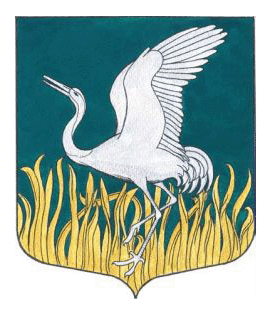 ЛЕНИНГРАДСКАЯ ОБЛАСТЬЛУЖСКИЙ МУНИЦИПАЛЬНЫЙ РАЙОНСОВЕТ ДЕПУТАТОВМШИНСКОГО СЕЛЬСКОГО ПОСЕЛЕНИЯчетвертого созыва                                                                   РЕШЕНИЕ                                               18 апреля 2023 года                                    № 194                                  О внесении изменений в Правила благоустройства Территории Мшинского сельского поселения Лужского муниципального района Ленинградской области В соответствии с требованиями Федерального закона от 6 октября 2003 года № 131-ФЗ «Об общих принципах организации местного самоуправления в Российской Федерации» (с изменениями), областного закона от 25.12.2018 г. № 132-оз «О регулировании отдельных вопросов правилами благоустройства территорий муниципальных образований Ленинградской области», Уставом муниципального образования Мшинское сельское поселение Лужского муниципального района Ленинградской области, в целях исполнения п.1 Перечня поручений Губернатора Ленинградской области А.Ю. Дрозденко (служебный документ № 65-11456/2022 от 05.09.2022), Совет депутатов Мшинского сельского поселения РЕШИЛ:Внести в Правила благоустройства территории Мшинского сельского поселения, утвержденные решением Совета депутатов Мшинского сельского поселения от 29.07.2021 № 113 (с изм. от 09.12.2021 № 132), следующие изменения:Раздел 3.2. читать в следующей редакции:«3.2. Организация и проведение уборки территории  поселения3.2.1. На протяжении всего календарного года направление работ по содержанию и уборке территорий Поселения носит сезонный характер: летний и зимний периоды, которые определяются в соответствии с действующим законодательством Российской Федерации. Маршрутные карты по уборке территории Поселения разрабатываются  администрацией.3.2.2. Физические лица и хозяйствующие субъекты должны обеспечивать своевременную и качественную очистку и уборку принадлежащих им на праве собственности или ином вещном праве земельных участков и прилегающих территорий в соответствии с данными правилами и действующим законодательством. Организация уборки общественных территорий осуществляется администрацией по муниципальным контрактам со специализированными организациями в рамках действующего законодательства. Уборка происходит механизированным способом (уборка снега, противогололёдная обработка, уборка песчаных наносов) и ручным способом.3.2.3. Уборка территории Поселения подразделяется на уличную и придомовую. 3.2.4.  Работы по благоустройству и содержанию прилегающих территорий осуществляют:1) на прилегающих территориях многоквартирных домов - организации, обслуживающие жилищный фонд, если собственниками заключен договор на управление/обслуживание многоквартирным домом. При отсутствии такого договора - собственники помещений в доме;2) на земельных участках, находящихся в собственности, постоянном (бессрочном) и безвозмездном пользовании, аренде и прилегающих к ним территориях - соответствующие землепользователи;3) на территориях, где ведется строительство или производятся планировочные, подготовительные работы, и прилегающих к ним территориях (на все время строительства или проведения работ) - организации, ведущие строительство, производящие работы;4) на участках теплотрасс, воздушных линий электропередачи, газопроводов и других инженерных коммуникаций - эксплуатирующими организациями;5) на территориях гаражно-строительных кооперативов - соответствующие кооперативы;6) на территориях садоводческих объединений граждан - соответствующие объединения;7) на улично-дорожной сети - организации, отвечающие за уборку и содержание;8)  на территориях парковок автотранспорта - физические и юридические лица, индивидуальные предприниматели в собственности или пользовании которых находится данный земельный участок;9) на объектах озеленения — организации на балансе или эксплуатации которых находятся данные объекты;10) на пересечениях железнодорожных переездов с проезжей частью дорог - организации, эксплуатирующие железнодорожные переезды;11) на прилегающих территориях, въездах и выездах с АЗС, АЗГС - владельцы указанных объектов;12) на территориях, прилегающих к трансформаторным и распределительным подстанциям, другим инженерным сооружениям, работающим в автоматическом режиме (без обслуживающего персонала), а также к опорам линий электропередачи, мачтам, байпасам - организации, эксплуатирующие данные сооружения;13) на территориях организаций, подъездов к ним - организации в собственности, владении, аренде которых находятся строения, расположенные на указанных территориях;3.2.5. Уборка территории Поселения должна производиться ежедневно с поддержанием чистоты и порядка в течение дня.Уборка придомовых территорий должна производиться преимущественно в ранние утренние и поздние вечерние часы, когда количество пешеходов незначительно.Уборка дорог производится до начала движения транспорта по маршрутам регулярных перевозок.3.2.6.	При проведении уборки запрещается перемещать на дорогу мусор, счищаемый с придомовых территорий, тротуаров и внутриквартальных проездов.3.2.7. Промышленные организации обязаны создавать защитные зеленые полосы, ограждать жилые кварталы от производственных сооружений, благоустраивать и содержать в исправности и чистоте выезды из организации и строек на магистрали и улицы.3.2.8.  Пришедшие в негодность здания и другие сооружения огораживаются забором, сносятся, территории очищаются от мусора их собственниками в течение месяца, если иное не предусмотрено действующим законодательством.3.2.9. Разборка, снос (вынос) строений (сооружений) с земельных участков, переданных под застройку хозяйствующим субъектам или физическим лицам, производится вышеуказанными лицами за счет собственных средств.3.3. Организация и проведение уборки территории Поселения в зимний период.Период зимней уборки устанавливается с 1 ноября по 15 апреля. В случае резкого изменения погодных условий (снег, мороз) сроки начала и окончания зимней уборки корректируются.3.3.1.	Уборка улично-дорожной сети в зимний период осуществляется в соответствии с требованиями  ГОСТ и настоящими Правилами.3.3.2. Территории хозяйствующих субъектов и физических лиц, прилегающие, придомовые, внутриквартальные территории и территории общего пользования подлежат регулярной уборке от снега. Убираемый снег должен вывозиться в специально отведенные для этих целей места, определяемые Администрацией.3.3.3. Технология и режимы производства уборочных работ должны обеспечить беспрепятственное движение транспортных средств и пешеходов независимо от погодных условий.3.3.4.  К первоочередным мероприятиям зимней уборки территории Поселения относятся:1) сгребание и подметание снега;2) обработка проезжей части улично-дорожной сети противогололедными материалами;3) формирование снежного вала для последующего вывоза с выполнением разрывов в валах для осуществления проезда;3.3.5.  К мероприятиям второй очереди относятся:1) удаление (вывоз) снега;2) зачистка прилотковой части дороги после удаления снега с проезжей части;3) скалывание льда и уборка снежно-ледяных образований.3.3.6. Снегоуборочные работы на проезжей части улично-дорожной сети необходимо начинать немедленно с началом снегопада. При длительных снегопадах и метелях циклы снегоочистки и обработки противогололедными материалами должны повторяться, обеспечивая безопасность движения пешеходов и транспортных средств.3.3.7. 	В снежных валах на остановочных пунктах и в местах наземных пешеходных переходов должны быть сделаны разрывы шириной:1) на остановочных пунктах - до 34 м;2) на переходах, имеющих разметку - на ширину разметки;3) на переходах, не имеющих разметку - не менее 5 м.3.3.8. Вывоз снега с улично-дорожной сети осуществляется в первую очередь от остановочных пунктов, наземных пешеходных переходов, с мостов и путепроводов, мест массового посещения людей (в том числе крупных магазинов, рынков, гостиниц, вокзалов), въездов на территории медицинских учреждений и других объектов социального назначения, в течение суток после окончания снегопада.3.3.9. В период снегопадов и гололеда тротуары и другие пешеходные зоны на территории Поселения должны обрабатываться противогололедными материалами. Снегоуборочные работы (механизированное подметание и ручная зачистка) на тротуарах, пешеходных дорожках и остановочных пунктах начинаются сразу по окончании снегопада. При длительных снегопадах циклы снегоочистки и обработки противогололедными средствами должны повторяться, обеспечивая безопасность для пешеходов.3.3.10. Тротуары и лестничные сходы мостовых сооружений должны быть очищены на всю ширину до покрытия от свежевыпавшего или уплотненного снега (снежно-ледяных образований).В период снегопада тротуары и лестничные сходы мостовых сооружений должны обрабатываться противогололедными материалами и расчищаться проходы для движения пешеходов.Крышки люков, водопроводных и канализационных колодцев должны полностью очищаться от снега, льда и содержаться в состоянии, обеспечивающем возможность быстрого использования пожарных гидрантов.3.3.11.	При применении химических реагентов необходимо строго придерживаться установленных норм их распределения.3.3.12. Очистка кровель и козырьков жилых домов, зданий, сооружений, строений от снега и наледи должна производиться по мере необходимости, но не реже одного раза в месяц путем сбрасывания на землю. Удаление снежных и ледяных наростов на карнизах, крышах, козырьках, балконах, водосточных трубах и иных выступающих конструкциях жилых домов, зданий, сооружений, строений производится своевременно, по мере возникновения угрозы пешеходам, жилым домам, зданиям, сооружениям, строениям, с вывозом сброшенных снега и ледяных наростов с пешеходных дорожек, проездов, тротуаров в течение суток в специально отведенные для этих целей места.	Мягкие кровли от снега не очищаются, за исключением желобов и свесов, разжелобках, карнизов и в местах нависания снега.	При наступлении оттепели сбрасывание снега следует производить в кратчайшие сроки. Установка ограждений при нависании сосулек и снега, а также производстве работ по сбросу снега с кровель.	Очистка крыш от снега и наледи, удаление снежных и ледяных наростов осуществляется в светлое время суток или при искусственном освещении жилищными и жилищно-строительными кооперативами, товариществами собственника жилья, управляющими организациями или хозяйствующими субъектами и физическими лицами, в собственности, аренде либо на ином вещном праве которых находятся дома, здания, строения, сооружения. Перед проведением этих работ необходимо провести охранные мероприятия (ограждение, дежурные), обеспечивающие безопасность граждан, лиц, осуществляющих данные работы, и транспортных средств, а также сохранность деревьев, кустарников, воздушных линий уличного электроосвещения, средств размещения информации, светофорных объектов, дорожных знаков, линий связи и других объектов, в том случае, если эти объекты установлены в соответствии с действующим законодательством.3.3.13. Территории общего пользования в зимний период должны быть убраны от снега и посыпаны противогололедными материалами. Малые архитектурные формы, а также пространство вокруг них и подходы к ним должны быть очищены от снега и наледи.При уборке территорий общего пользования допускается временное складирование снега, не содержащего химических реагентов, на заранее подготовленные для этих целей площадки при условии обеспечения сохранности зеленных насаждений и оттока талых вод.3.3.14. При зимней уборке снега запрещается:1) выдвигать или перемещать на проезжую часть дорог, улиц и проездов снег, счищаемый с внутриквартальных, придомовых территорий, территорий организаций, предприятий, учреждений, строительных площадок;2) осуществлять переброску и перемещение загрязненного снега, а также сколов льда на газоны, цветники, кустарники и другие участки с зелеными насаждениями;3) складировать снег к стенам зданий и на трассах тепловых сетей.3.3.15.	Собственники, владельцы  зданий, сооружений, строений обязаны систематически производить очистку от снега и наледи и обработку противогололедными материалами прилегающих территорий, подходов и входов в здания, сооружения, строения.3.3.16.  При уборке придомовых и прилегающих территорий в первую очередь должны быть расчищены пешеходные дорожки, проезды во дворы и подъезды к местам размещения контейнеров для сбора отходов производства и потребления.Ликвидация зимней скользкости производится путем обработки тротуаров и придомовых и прилегающих территорий противогололедными материалами. В первую очередь следует обрабатывать тротуары с уклонами и спусками и участки с интенсивным пешеходным движением.Снег, собираемый с придомовых и прилегающих территории разрешается складировать на придомовой и прилегающих территориях таким образом, чтобы оставались свободные места для проезда транспортных средств и прохода граждан, не допуская при этом повреждения зеленых насаждений. Площадки для складирования снега должны подготавливаться заблаговременно. С этих участков должен быть обеспечен отвод талых вод в сеть ливневой канализации. При отсутствии возможности организации таких площадок снег должен вывозиться.3.3.17.	 После таяния снега производится очистка тротуаров, придомовых и прилегающих территорий, территорий общего пользования от загрязнений, образовавшихся в зимний период.3.4. Организация и проведение уборки территории Поселения в летний период3.4.1. Период летней уборки устанавливается с 16 апреля по 31 октября. В случае резкого изменения погодных условий, сроки проведения летней уборки могут изменяться. Мероприятия по подготовке уборочной техники к работе в летний период проводятся до 1 апреля.3.4.2.	В летний период уборки производятся следующие виды работ:1) подметание, мойка и полив улично-дорожной сети, придомовых территорий;2) подметание, мойка и полив придомовых территорий;3) очистка от грязи, мойка, покраска ограждений и бордюрного камня;4) зачистка прилотковой части дороги;5) очистка газонов, цветников и клумб от мусора, веток, листьев, сухой травы, отцветших соцветий и песка;6) вывоз смета и мусора в места санкционированного складирования, обезвреживания и утилизации;7) уборка мусора с придомовых территорий, включая территории, прилегающие к домам частной застройки; 8) скашивание травы и сорной растительности;9) удаление «борщевика Сосновского» до его бутонизации и начала цветения (в случае обнаружения) следующими способами: химическим - опрыскивание очагов произрастания гербицидами и (или) арборицидами; механическим – скашивание, уборка сухих растений, выкапывание корневой системы; агротехническим – обработка почвы, посев многолетних трав.3.4.3. В период листопада производится сгребание, и вывоз опавших листьев с проезжей части дорог, мест общего пользования, прилегающих, придомовых территорий. Сгребание листвы к комлевой части деревьев и кустарников запрещается.3.4.4. Подметание территорий Поселения производится:1) тротуаров - ежедневно до 7 часов и далее в течение дня по мере накопления загрязнений;2) придомовых территорий - ежедневно до 10 часов и далее в течение дня по мере необходимости;3) иных территорий, в том числе территорий общего пользования, прилегающих, закрепленных территорий, - по мере накопления загрязнений с учетом необходимости обеспечения чистоты.3.4.5.	Мойка проезжей части и тротуаров производится с 24 часов до 7 часов.В случае необходимости мойка производится в дневное время.3.4.6. 	Поливка проезжей части, тротуаров, придомовых территорий производится:1) для улучшения микроклимата в жаркую погоду при температуре воздуха выше 25-ти градусов (по Цельсию);2) для снижения запыленности по мере необходимости.3.4.7. 	Остановочные пункты должны быть полностью очищены от грунтово-песчаных наносов, различного мусора и промыты. Уборка должна проводиться в часы наименьшего движения пешеходов и минимального скопления пассажиров с 24 часов до 7 часов.3.4.8. 	Удаление смета из прилотковой части дороги производится путем механизированного подметания специальным транспортом, а также сгребанием его в кучи механизмами или вручную с дальнейшей погрузкой смета в транспорт и вывоз в места санкционированного складирования, обезвреживания и утилизации.3.4.9. 	Разделительные полосы, выполненные из железобетонных блоков, должны быть постоянно очищены от песка, грязи и мелкого мусора по всей поверхности. Разделительные полосы, выполненные в виде газонов, должны быть очищены от мусора, высота травяного покрова не должна превышать 15 см.Металлические ограждения, дорожные знаки и указатели должны быть промыты.3.4.10.	Для исключения застоев дождевой воды крышки люков и патрубки дождеприемных колодцев должны постоянно очищаться от смета и других загрязнений.3.4.11.	Высота травяного покрова на территории Поселения не должна превышать 15 см.Покос травы, в том числе дикорастущей, производится с последующим вывозом в течении 3 суток.3.4.12.	В период листопада опавшие листья необходимо своевременно убирать. Собранные листья следует вывозить на специально отведенные участки либо на поля компостирования.3.4.13.	При производстве летней уборки запрещается:1) сбрасывать смет и мусор на зеленые насаждения, в смотровые колодцы инженерных сетей, реки и водоемы, на проезжую часть дорог и тротуары;2) выбивать струей воды смет и мусор на тротуары и газоны при мойке проезжей части;3) разводить костры и сжигать мусор, листву, тару, отходы производства и потребления;4) откачивать воду на проезжую часть при ликвидации аварий на водопроводных, канализационных и тепловых сетях;5) вывозить смет в неотведенные для этих целей места.»2. Решение подлежит официальному опубликованию.3. Контроль за исполнением решения возложить  на главу администрации Мшинского сельского поселения Медведеву О.АГлава Мшинского сельского поселения, исполняющий полномочия председателя Совета депутатов                                                             В.В. Алексеев